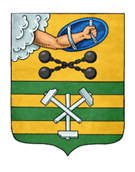 ПЕТРОЗАВОДСКИЙ ГОРОДСКОЙ СОВЕТ34 сессия 28 созываРЕШЕНИЕот 24 ноября 2020 г. № 28/34-636О внесении изменений в Правила землепользованияи застройки города Петрозаводска в границахтерритории Петрозаводского городского округаВ соответствии со статьями 31, 32, 33 Градостроительного кодекса Российской Федерации, учитывая протокол публичных слушаний от 14.09.2020 и заключение о результатах публичных слушаний от 14.09.2020, Петрозаводский городской СоветРЕШИЛ:Внести следующие изменения в статьи 24 и 79.1 Правил землепользования и застройки города Петрозаводска в границах территории Петрозаводского городского округа, утвержденных Решением Петрозаводского городского Совета от 11.03.2010 № 26/38-771 «Об утверждении Правил землепользования и застройки города Петрозаводска в границах территории Петрозаводского городского округа» (далее – Правила): 1. В статье 24 Правил:1.1. Изменить карту зон с особыми условиями использования территории Петрозаводского городского округа, отобразив зоны ограничений застройки согласно схемам № 1, 2, 3, находящиеся по адресам: - Республика Карелия, г. Петрозаводск, Парковая улица, д. 35 (схемы № 1, 2); - Республика Карелия, г. Петрозаводск, Комсомольский пр-кт, д. 20 (схема № 3).1.2. Пункт 2 дополнить абзацем следующего содержания:«- зоны ограничений застройки».2. Статью 79.1 Правил изложить в следующей редакции: «Статья 79.1. Зоны ограничений застройки передающих радиотехнических объектов, находящиеся на территории Петрозаводского городского округа1. В целях защиты населения от воздействия электромагнитных полей, создаваемых антеннами передающих радиотехнических объектов (далее - ПРТО), устанавливаются зоны ограничений застройки (далее - ЗОЗ) по высоте с учетом перспективного развития передающих радиотехнических объектов.1.1. ЗОЗ ПРТО, находящиеся по адресу: Республика Карелия, г. Петрозаводск, Парковая улица, д.35:- ЗОЗ № 1 (схема № 1) образуется на высотах выше 18,5 метров от основания башни на расстоянии Rmin=80 метров от центра башни;- ЗОЗ № 2 (схема № 2) образуется выше 36 метров от основания башни по всем направлениям излучаемых мощностей на расстоянии от центра башни, приведенном в таблице 1:Таблица 11.2. ЗОЗ ПРТО, находящаяся по адресу: Республика Карелия, г. Петрозаводск, Комсомольский пр-кт, д. 20: - ЗОЗ № 3 (схема № 3) образуется на высотах, приведенных в таблице 2: Таблица 22. Ограничения использования объектов в ЗОЗ устанавливаются в соответствии с СанПиН 2.1.8/2.2.4.1383-03 «Гигиенические требования к размещению и эксплуатации передающих радиотехнических объектов», утвержденными постановлением Главного государственного санитарного врача Российской Федерации от 09.06.2003 № 135, и СанПиН 2.1.8/2.2.4.1190-03 «Гигиенические требования к размещению и эксплуатации средств сухопутной подвижной радиосвязи», утвержденными постановлением Главного государственного санитарного врача Российской Федерации от 13.03.2003 № 18.».Азимутальное сечениеМинимальная высота ЗОЗ, м.  Максимальное удаление ЗОЗ, м.0367301038681506765375727039058703 12271571 157735351736561019065604 265626902907357933067600159**22/32+62/100+163**23/36+62/100+Азимутальное сечениеМинимальная высота ЗОЗ в пределах технической территории, м  Минимальная высота ЗОЗ за пределами технической территорииМинимальная высота ЗОЗ за пределами технической территорииМаксимальное удаление ЗОЗ, м242,5> 42,565,0376,82033,6>60,066,1380,15030,9>65,465,8368,87522,960,960,9339,39027,160,8 70,7320,811034,364,8 71,7305,816042,971,768,5293,818042,7>60,070,4294,519044,7>70,070,1292,126041,165,874,7309,128540,3>70,070,1334,331543,7>70,067,2372,6И.о. ПредседателяПетрозаводского городского Совета                                   А.Ю. ХанцевичГлава Петрозаводского городского округа                          И.Ю. Мирошник